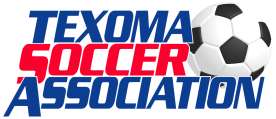 Kevin Nelson TSA President, called the meeting to order at 6:09 p.m. on September 12, 2018 at the United Way Building in Sherman, TX.Roll Call:	Kevin Nelson President, Erik Baker Vice President, Kris Spiegel Incoming 	Denison A.D., Gerald Smith V.A, Howe, Gunter A.D., Jana Carr Secretary, Lisa 	Tibbets Incoming V.A, Howe, Gunter A.D., Kyle Patterson U9-U19 Sherman Boys 	A.D., Lynn Simpson Adult Commissioner, Scott Payne TreasurerApproval of Minutes:	August minutes presented via email and approved.Treasurer’s Report:	No Treasurer’s Report given. New Business:TROPHIES AND METALS:  NOT MAKING A CHANGE.  MOVING FORWARD WITH ORDERING LANYARD AND MEDALIONSUNIFORM ORDER/REORDER STATUS: HAVE HAD SOME ISSUES, SHORTS HAVE BEEN THE BIGGEST ISSUE.  FINAL ORDER FOR REORDERS AND NEW PLAYERS IS NEXT MONDAY, THE 17TH OF SEPTEMBER.KEVIN IS SENDING AN EMAIL TO ALL BOARD AND STAFF REGARDING NEW SHIRTS.  HE WILL BE REQUESTING SIZES, IT WILL BE A POLO STYLE AGAIN, AND WE WILL CONSIDER NEW COLOR CHOICES. REF STATUS: I will not be able to attend so, here is my assignors report. SENT VIA EMAIL.
1. Like last year we have a lot of refs but not a lot with experience. 
2. Mondays are extremely thin. Many 2 man crews.
3.  The change of venue has necessitated adjusting assignment patterns so please bear with me. 
4. Usually I can do an experienced center and one AR but the other AR is likely going to be very green on most games
5. U16/19 (7v7) I will rotate G7 refs on those games by week so they are get a shot on those.  The Sat. coed games will get a fresh crew .
6. We have a new G7 with a lot of experience but not in our league.   What I have seen so far has been mostly good but there will be an adjustment time to our rules.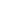 NEW PARK CONCERNS AND COMMENTS: BATHROOMS WAS THE NUMBER ONE CONCERN FROM PEOPLE IN THE PARK.  ASK THE CITY TO HANG SIGNS THAT INFORM THEM OF THE RESTROOMS AT THE BASEBALL FIELDS.  FOOD TRUCKS WILL BE AT THE FIELDS ON SATURDAY, NEED TO SUGGEST THEY PARK ON THE ROUND ABOUT. PERMANENT FENCING BEHIND THE “GREEN MONSTER”.  SMOKING SIGNS ARE NEEDED.  ASK THE CITY TO MOW “THE ISLAND” REF AREA.  ASK THE CITY TO WAIT UNTIL FRIDAY TO MARK THE FIELDS.  WILKES AND CENTER: KEVIN IS MOVING THE GOALS FROM THE FIELD HOUSE IN DENISON TO THE FIELDS IN SHERMAN.  TOC AND OTHER TOURNAMENT OPTIONS: AREA DIRECTOR WILL EMAIL THE WINNING TEAM TO NOTIFY THEM THAT THEY WILL BE ABLE TO GO AS A TEAM TO ONE OF THE TWO TOURNAMENTS, TOC OR LEWISVILLE.  SCOTT PAYNE MADE A MOTION, SECONDED BY LYNN SIMPSON, UNANIMOUS YES.KEVIN MENTIONED PAYING THE TOURNAMENT FEE FOR BOTH U16 TEAMS- IT WILL BE TABLED TILL THE NEXT MEETING. PICUTRE SCHEDULES:  VERY FEW TEAMS HAVE UTILITZED THE FIRST WEEKEND. CLAY AT THE HILTON IS ALLOWING MICHAELS TO SET UP IN THE CONFERENCE ROOMS FREE OF CHARGE. SCOTT IS GOING TO PUT A “SHOUT OUT” ON FACEBOOK RECONGIZING THE HILTON FOR THIS. KEVIN WILL SEND OUT MASS EMAIL LETTING EVERYONE KNOW THAT PICUTRES WILL BE TAKEN AT THE HOTEL AND WHAT DOOR TO USE TO GO INSIDE THE HOTEL.  BADGES FOR COACHES:  A.D.’S NEED TO ASSIGN COACHES TO TEAMS IN THE GOT SOCCER APP.  SCOTT WILL EMAIL A LINK TO FIELD MARSHALLS WITH COACHES INFORMATION IN CASE OF A MISSING BADGE ON GAME DAY SO THAT THEY CAN BE VERIFIED AND ALLOWED TO COACH WITH A TEMPORARY BADGE. SPRING SEASON:  KEVIN WOULD LIKE DATES BY THE NEXT BOARD MEETING FOR THE DATES REGARDING THE SPRING SEASON. CHRISTMAS PARADE FLOAT:  NO FLOAT THIS YEAR, A.D.’S SEND OUT AN EMAIL TO ALL TEAMS WITH THE START LOCATION, IF THEY WANT TO WALK WITH BANNERS. CLOSING CEREMONIES:  SET TENATIVE DATES, AND TRY TO END THE SPRING SEASON THE FIRST WEEKEND IN MAY.ADVERTISING CAMPAIGN: LYNN SIMPSON MADE A MOTION TO ADD MORE MONEY TO THE ADVERTISING FUND TO COVER THE COST OF A DIGITAL BILLBOARD ON HWY 75. MOTION SECONDED BY ERIK BAKER, UNANIMOUS YESOTHER ITEMS TABLED TO NEXT MEETING:  THE U4 DIVISION, ADDING A YOUTH COMMISSIONER FOR THE U4 DIVISION, DIRECTOR OF ASSOCIATION, THE ABILITY TO SEND AUTOMATED EMAILS THROUGH THE GOT SOCCER APP. ADJOURN AT 8:10 P.M. 	